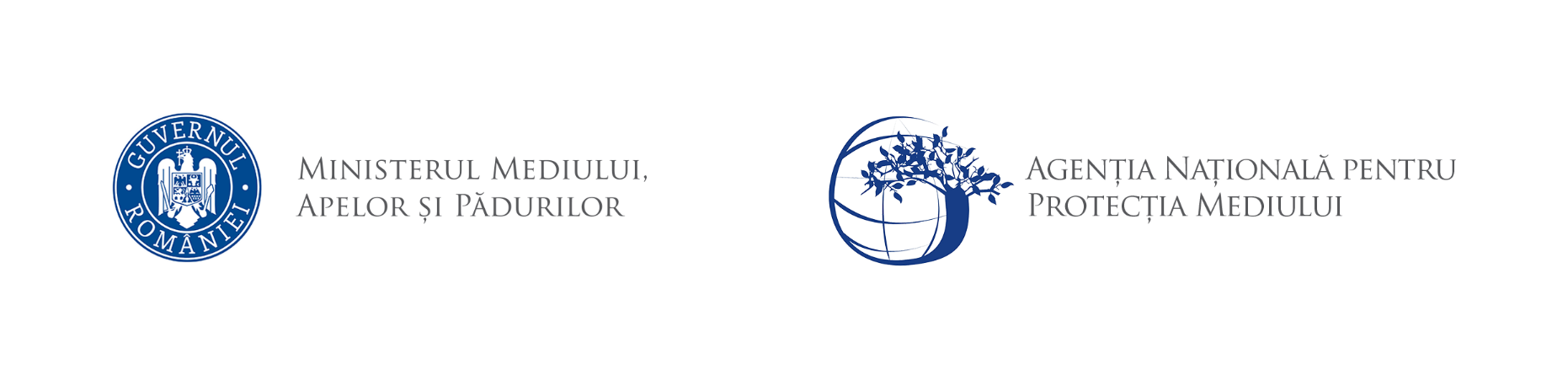 AGENȚIA PENTRU PROTECȚIA MEDIULUI BISTRIȚA-NĂSĂUDDECIZIA ETAPEI DE ÎNCADRAREProiect 06.02.2024Ca urmare a solicitării de emitere a acordului de mediu adresătă de HAROSA KATHARINA cu domiciliul în localitatea Dumitra, nr 276, comuna Dumitra,  județul Bistrita Nasăud, înregistrată la Agenţia pentru Protecţia Mediului Bistriţa-Năsăud cu nr. 15025/15.12.2023, cu ultima completare înregistrată cu nr. 1433/06.02.2024, în baza Legii nr. 292/2018 privind evaluarea impactului anumitor proiecte publice și private asupra mediului și a Ordonanţei de Urgenţă a Guvernului nr. 57/2007 privind regimul ariilor naturale protejate, conservarea habitatelor naturale, a florei și faunei sălbatice, cu modificările și completările ulterioare, aprobată cu modificări prin Legea nr. 49/2011,Agenţia pentru Protecţia Mediului Bistriţa-Năsăud decide, ca urmare a consultărilor desfăşurate în cadrul şedinţei Comisiei de Analiză Tehnică din data de 31.01.2024, că proiectul „Împadurire teren agricol -Padurea Thomae- Beneficiar Harosa”, propus a fi amplasat în localitatea Dumitra, extravilan nr. CF 26464, 26463, 26462,  comuna Dumitra, județul Bistrița-Năsăud, nu se supune evaluării impactului asupra mediului. Justificarea prezentei decizii:I. Motivele care au stat la baza luării deciziei etapei de încadrare în procedura de evaluare a impactului asupra mediului sunt următoarele: Proiectul intră sub incidenţa Legii nr. 292/2018 privind evaluarea impactului anumitor proiecte publice și private asupra mediului, fiind încadrat în Anexa 2, la punctul 1, lit. d) împădurirea terenurilor pe care nu a existat anterior vegetație forestieră său defrișare în scopul schimbării destinației terenului;Proiectul propus nu intră sub incidența art. 28 din Ordonanța de urgență a Guvernului nr. 57/2007 privind regimul ariilor naturale protejate, conservarea habitatelor naturale, a florei și faunei sălbatice, aprobată cu modificări și completări prin Legea nr. 49/2011, cu modificările și completările ulterioare, amplasamentul acestuia fiind situat în afara ariilor naturale protejate, cu modificările și completările ulterioare;Proiectul propus nu intră sub incidența prevederilor art. 48 și 54 din Legea apelor nr. 107/1996, cu modificările și completările ulterioare.Proiectul a parcurs etapa de evaluare iniţială şi etapa de încadrare, din analiza listei de control pentru etapa de încadrare şi din analiza criteriilor de selecţie pentru stabilirea necesităţii efectuării evaluării impactului asupra mediului din Anexa 3 la Legii nr. 292/2018 nu rezultă un impact semnificativ asupra mediului al proiectului propus.Anunţurile publice privind depunerea solicitării de emitere a acordului de mediu şi privind decizia etapei de încadrare au fost mediatizate prin afişare la sediul Primăriei comunei Dumitra, publicare în presă locală, afişare pe site-ul şi la sediul A.P.M. Bistriţa-Năsăud. Nu s-au înregistrat observaţii/comentarii/contestaţii din partea publicului interesat până în această etapă.1. Caracteristicile proiectuluia) dimensiunea și concepția întregului proiect: - Proiectul propune instalarea vegetației forestiere pe suprafață de 19.9985 ha teren agricol și întreținere a plantației până la reușită definitivă, cât și lucrari de împrejmuire a perimetrului plantat și paza acestuia. - Perimetrul de împădurire este  un teren din categoria agricol, situat în extravilanul localității Dumitra este identificat în Registrul Agricol  al Comunei Dumitra, Registrul Agricol tipul 1, volumul 011, pozitia 031 și prin extras de carte funciara nr. 26464, 26463 și 26462.- Accesul la amplasament se face pe un drum agricol care pleaca din intravilanul localității Dumitra, Sat Dumitra și accesibilizează terenurile agricole din zonă, ajungând și în proximitatea parcelei propuse spre împădurire;- Înființarea plantației pe terenurile agricole în cauza va urmari crearea unui arboret rezilient climatic și cu un impact pozitiv asupra biodiveritatii urmarind introducerea unor specii native (St, Fr, Pa, Ci, Te.a) în formula de împădurire. Aceste specii noi introduse, sunt adaptate la condițiile de climă și vegetație,  fiind  specii robuste cu o amplă variabilitate a arealului de distribuție, suportând condiții staționare existente în perimetrul de împădurit. Compoziția de regenerare stabilește ponderea speciilor principale în cultura nou creată, dupa care s-a stabilit schema de plantare, respectiv dispozitivul de amplasare pe teren a speciilor din compoziția de împădurire și numărul de puieți pe unitatea de suprafață, la ha.Astfel se propune ca în compoziția de împădurire să participe specii locale, în concordanta cu exigentele ecologice fata de mediu și de condițiile stationale specifice, cu respectarea unor proportii de participare care să asigure atat rolul de protectie, cât și cel de  productie.Compoziția de împădurire, schema de plantare și a desimii puieților:Pentru GS-1, formula de împădurire este bazata doar pe speciile principale de baza St (Go, Str) și de amestec (Fr, Pa, Ci) iar schema de plantare este de 2,0 x 1,0 ( 2,0 m intre rânduri și 1,0 m intre puieți pe rand). Speciile de amestec și de ajutor cresc în mod spontan  pe teren, asa ca vom aplica o formula de împădurire bazata doar pe speciile principale de baza St (Go, Str) și de amestec (Fr, Pa, Ci) se vor planta pe rânduri, alternând cu specia principală de bază. Ținând cont de compoziția de împădurire și suprafață care va fi plantată va rezulta un numar de:- 49.993 = puieți de Stejar, Gorun, Stejar Rosu- 49.993 = puieți de Paltin ( Cires, Tei argintiu)+/- FrDescrierea lucrărilor de pregătire a terenului și a soluluise impune curațarea și strângerea resturilor vegetale existente pe amplasament, defrișarea de vegetație nefolositoare (arbuști, tufișuri), înlăturarea vegetației ierboase și lemnoase (păducel, porumbar, maceș etc) și pomi fructiferi uscați depasiți de vârsta longevitații fizice de pe toata suprafață.Lucrarile de pregatire a solului constau în pregatirea manuala a acestuia în vetre de 60 x 80 cm, platforma acestora va fi executata usor inclinata în contrapanta, cu un număr de 5000 vetre/ha.Descrierea lucrărilor de înființare a plantațieiIn cazul de fata metoda de împădurire este plantati artificiale în gropi obişnuite (30x30x30cm) executate în teren pregătit anterior (în vetre) cu puieți de mici dimensiuni cu rădăcina nudă. Gropile se vor amplasa în mijlocul vetrei, se executa manual cu cazmaua, sapa de munte sau mecanizat cu motoburghie, acolo unde panta terenului permite.Lipsurile grupate( mai mari de 4 puieți la un loc) rezultate din pierderi anuale său pierderile din cauza calamitatilor vor fi completate său refacute un maximum un an de la constatare. În cazul refacerilor, completarile se vor efectua în maximum un an de la înlăturarea factorului vătămător;Stabilirea necesarului de puieți s-a facut ținând seama de schema de plantare și procentele de completări pe fiecare compoziţie de împădurire în parte, precum şi de eşalonarea la plantare a suprafeţelor care fac obiectul proiectului prezent. Necesarul de puieți se prezintă astfel: Amestecul de specii folosit în compoziţiile de împădurire va creşte gradul de biodiversitate, rezistenţa arboretelor la impactul cu factorii biotici și abiotici dăunători și implicit la mărirea stabilităţii acestora și sporirea rezilientei la schimbarile climatice preconizate;Protecția culturilorCulturile forestiere pot fi afectate de diverşi dăunători biotici său abiotici, care pot afecta plantaţia respectiv: Insecte care atacă rădăcina puieților: insecte ( larve de carabusi, larve sărma) rozătoare, vânatul și animalelor domestice.Anterior plantarii, radacina puieților se trateaza obligatoriu cu insecticide impotriva daunatorilor;Împrejmuirea terenului propus spre împădurire, se va face cu gard de sârmă ghimpata pe 5 rânduri și 2 diagonale, intinse pe stalpi de lemn, inaltimea gardului minim 1.50 m, pe lungimea totala a perimetrului de 2812.44 m.l., prevazute cu o poarta de acces. Acolo unde este necesar stalpii din imprejmuire vor fi contrafisati cu elemente de lemn de aceleasi dimensiuni și esenta.Descrierea lucrărilor de întreținere a plantației, pe aniPentru reușită culturilor nou instalate se vor executa următoarele lucrări de întreținere a plantației:- completări,20% în primul an după crearea culturii forestiere (anul II) ;- mobilizarea solului prin prașile în jurul puieților pe vetre, 2 lucrări în anul I și în anul II ;- descopleșiri în anul III și IV .Schema lucrărilor de întrețineri este 2+2+1+1 (de 6 ori în 4 ani), conform prescripțiilor tehnice.  Lucrări propuseControlul anual al regenerărilorPentru plantația nou înființată se amplasează 6 de piețe de control, având formă circulară și suprafață de 100 mp fiecare, reprezentând 8.21% din suprafață împădurită.Fiecare piața se va materializa printr-un țăruș din lemn de esența tare, amplasat în mijlocul pieței, pe care se va inscripționa numărul de ordine începând cu P1 până la P6. Starea de masiv a plantației create se va declara atunci când pe întreaga suprafață se vor îndeplini în același timp mai multe condiții conforme stabilite după următoarelor criterii :La foioase: când coroanele puieților se ating pe rand sau în grupe, în proportie de cel putin 80%;La rasinoaose: când inaltimea puieților este de cel putin 1.2-1.4 m în  statiuni normale și de 0.6-0.8m în statiuni extreme și terenuri degradate;Numarul minim de puieți la hectar în momentul declararii  starii de masiv nu trebuie sa fie inferior celui corespunzator reusitei bune pentru speciile principale de  baza și de amestec, calculalte prin diminuarea numarului de puieți plantati cu pierderile tehnologiice pe intreaga perioada.Starea de masiv se declara în momentul în care aceasta se  realizeaza pe intreaga suprafață a terenului parcurs cu lucrari de  regenerare.Pentru proiect Garda Forestieră Cluj a emis avizul de principiu nr. 1458/26.01.2023.b) cumularea cu alte proiecte existente și/său aprobate: - proiectul nu are impact cumulativ;c) utilizarea resurselor naturale, în special a solului, a terenurilor, a apei și a biodiversității: - dintre resursele naturale se utilizează sol și puieți de arbori, care sunt achiziționați de la firme autorizate în producerea lor.Utilităţi:- Proiectul nu necesită racordarea la reţelele utilitare și nu prevede captarea apei și irigarea terenului;d) cantitatea şi tipurile de deşeuri generate/gestionate: În perioada de implementare a proiectului vor rezulta deșeurile vegetale provenite din resturi de materiale vegetale și lemnoase (tulpini de plante, tufe și  tufișuri, pomi fructiferi) rezultate ca urmare a curățirii terenului și care vor rămâne pe loc, adunate în grămezi și/său martoane sau vor fi utilizate în gospodărie, care cu timpul se vor transforma în materie organica, vor îmbogăți solul și se vor transforma la final în humus; - deşeurile de mase plastice provenite fie de la transportul puieților, fie de la ambalaje utilizate pentru apa de băut său mâncare utilizata de muncitorii care executa lucrarea. Acestea se vor aduna și preda la operatorul de salubritate din zonă,- deşeurile vor fi generate în cantităţi destul de reduse, dată fiind funcţionalitatea proiectului, și vor fi preluate de către operatorul de salubritate din zonă pe bază de contract.e) poluarea şi alte efecte negative: - materialele folosite nu conţin elemente agresive său care se pot dizolva în apele  pluviale care se scurg;- cele mai importante noxe evacuate în atmosferă sunt gazele de eşapament de la maşini și utilaje; acestea sunt verificate periodic prin unităţi de service auto, fiind admise în circulaţie doar cele corespunzătoare normelor în vigoare;f) riscurile de accidente majore și/său dezastre relevante pentru proiectul în cauză, inclusiv cele cauzate de schimbările climatice, conform informațiilor științifice: - în faza de implementare a proiectului, doar în cazul unor accidente, prin scurgerea de combustibili din rezervoarele autovehiculelor utilizate la implementarea proiectului, însă riscul este redus;- în etapa de funcționare: nu este cazul;g) riscurile pentru sănătatea umană (de ex., din cauza contaminarii apei său a poluarii atmosferice): - proiectul nu va avea un impact negativ asupra sănătății umane.2. Amplasarea proiectului: -  conform Certificatului de Urbanism nr. 51/14.11.2023 eliberat de Primăria Comunei Dumitra, cu valabilitate 24 luni, terenul este situat în extravilanul loccalității Dumitra, în posesia doamnei Harosa Katherina, având folosința actuală livadă;2.2 bogăţia, disponibilitatea, calitatea şi capacitatea de regenerare relative ale resurselor naturale, inclusiv solul, terenurile, apa şi biodiversitatea, din zonă și din subteranul acesteia: resursele naturale utilizate pentru realizarea proiectului sunt disponibile în zonă;2.3 capacitatea de absorbţie a mediului natural, acordându-se o atenţie specială următoarelor zone:a) zone umede, zone riverane, guri ale râurilor:  nu este amplasat în astfel de zone;b) zone costiere şi mediul marin: proiectul nu este amplasat în zonă costieră său mediu marin;c) zonele montane şi forestiere: proiectul nu este amplasat în zonă montană, limitrof fondului forestier;d) arii naturale protejate de interes naţional, comunitar, internaţional: proiectul nu este amplasat în arie naturală protejată de interes național și internațional său sit Natura 2000;e) zone clasificate său protejate conform legislaţiei în vigoare: situri Natura 2000 desemnate în conformitate cu legislaţia privind regimul ariilor naturale protejate, conservarea habitatelor naturale, a florei și faunei sălbatice; zonele prevăzute de legislaţia privind aprobarea Planului de amenajare a teritoriului naţional - Secţiunea a III-a - zone protejate, zonele de protecţie instituite conform prevederilor legislaţiei din domeniul apelor, precum şi a celei privind caracterul şi mărimea zonelor de protecţie sănitară și hidrogeologică: proiectul nu este amplasat în arie naturală protejată de interes național și internațional său sit Natura 2000;f) zonele în care au existat deja cazuri de nerespectare a standardelor de calitate a mediului prevăzute de legislaţia naţională şi la nivelul Uniunii Europene şi relevante pentru proiect său în care se consideră că există astfel de cazuri: proiectul nu este amplasat într-o astfel de zonă;g) zonele cu o densitate mare a populației: - proiectul este situat în extravilan localității Dumitra, comuna Dumitra; h) peisaje şi situri importante din punct de vedere istoric, cultural său arheologic: - proiectul nu este amplasat în zonă cu peisaje şi situri importante din punct de vedere istoric, cultural și arheologic.3. Tipurile și caracteristicile impactului potenţial:a) Importanța și extinderea spațială a impactului: - impactul se manifestă numai în zonă în care se realizează proiectul și numai în faza de realizare a acestuia, lucrările ce urmează a fi executate pentru realizarea proiectului vor avea un impact nesemnificativ asupra factorilor de mediu şi nu vor crea un disconfort pentru populaţie, săparea vetrelor și a gropilor făcându-se manual;-  Intervenția asupra solului se rezuma la mobilizarea cu sapa de munte a 5000 vetre de 60x80cm / ha ( reprezentand 24% din suprafața totală a proiectului).b) Natura impactului:- Impactul direct se va produce asupra solului, va fi nesemnificativ, temporar, de magnitudine redusă.- Impactul indirect – negativ nesemnificativ se poate manifesta asupra vegetației din  care va fi curațată pentru implementarea proiectului, însă acesta se va reface.c) Natura transfrontieră a impactului: - proiectul nu este amplasat în apropierea zonei de frontiera, nu rezulta poluanti care să se disperseze până la zonă frontierei;d) Intensitatea şi complexitatea impactului: - impactul va fi redus și se va manifestă asupra factorului de mediu sol,;e) Probabilitatea impactului: - impact cu probabilitate redusă manifestat numai pe parcursul realizării investiției;f) Debutul, durata, frecvenţa şi reversibilitatea impactului: - impactul va debuta odată cu începerea lucrărilor, va fi unul reversibil, temporar;g) Cumularea impactului cu impactul altor proiecte existente și/său aprobate:- nu a fost identificat un efect cumulativ ;h) Posibilitatea de reducere efectivă a impactului:- prin realizarea manuală a vetrelor și a gropilor impactul asupra solului va fi minim;II. Motivele pe baza cărora s-a stabilit necesitatea neefectuării evaluării adecvate sunt următoarele:Proiectul propus nu intră sub incidența art. 28 din Ordonanța de urgență a Guvernului nr. 57/2007 privind regimul ariilor naturale protejate, conservarea habitatelor naturale, a florei și faunei sălbatice, aprobată cu modificări și completări prin Legea nr. 49/2011, cu modificările și completările ulterioare, amplasamentul acestuia fiind situat în afara ariilor naturale protejate, cu modificările și completările ulterioare;III. Motivele pe baza cărora s-a stabilit necesitatea neefectuării evaluării impactului asupra corpurilor de apă sunt următoarele:- proiectul propus nu intră sub incidența prevederilor art. 48 și 54 din Legea apelor nr. 107/1996, cu modificările și completările ulterioare; Condiţii de realizare a proiectului:Se vor respecta prevederile O.U.G. nr. 195/2005 privind protecţia mediului, cu modificările și completările ulterioare și Ordonanța de urgență a Guvernului nr. 57/2007 privind regimul ariilor naturale protejate, conservarea habitatelor naturale, a florei și faunei sălbatice, aprobată cu modificări și completări prin Legea nr. 49/2011, cu modificările și completările ulterioare. Se vor respecta documentația tehnică, normativele și prescripțiile tehnice specifice – date, parametri menționate în memoriul de prezentare – justificare a prezentei decizii.Suprafaţa de teren ocupată temporar pe perioada executării lucrărilor trebuie limitată la strictul necesar.Pe parcursul execuţiei lucrărilor se vor lua toate măsurile pentru prevenirea poluărilor accidentale, iar la finalizarea lucrărilor se impune refacerea la starea iniţială a terenurilor afectate temporar de lucrări.La stabilirea programului de lucru şi de transport a materialelor necesare se vor lua măsuri de diminuare la minim a potenţialului disconfort creat locuitorilor său obiectivelor de interes public. În scopul conservării și protejării speciilor, prevăzute în anexele nr. 4 A și 4 B din OUG 57/2007 cu modificările și completările ulterioare, care trăiesc în afara ariilor naturale protejate, sunt interzise: a) orice formă de recoltare, capturare, ucidere, distrugere său vătămare a exemplarelor aflate în mediul lor natural, în oricare dintre stadiile ciclului lor biologic;b) perturbarea intenționată în cursul perioadei de reproducere, de creștere, de hibernare și de migrație;c) deteriorarea, distrugerea și/său culegerea intenționată a cuiburilor și/său ouălor din natură;d) deteriorarea și/său distrugerea locurilor de reproducere ori de odihnă;e) recoltarea florilor și a fructelor, culegerea, tăierea, dezrădăcinarea său distrugerea cu intenție a acestor plante în habitatele lor naturale, în oricare dintre stadiile ciclului lor biologic;f) deținerea, transportul, vânzarea său schimburile în orice scop, precum și oferirea spre schimb său vânzare a exemplarelor luate din natură, în oricare dintre stadiile ciclului lor biologic.Materialele necesare pe parcursul execuţiei lucrărilor vor fi depozitate numai în locuri special amenajate, astfel încât să se asigure protecţia factorilor de mediu. Se interzice depozitarea necontrolată a deşeurilor.Mijloacele de transport și utilajele folosite vor fi întreţinute corespunzător, pentru reducerea emisiilor de noxe în atmosferă și prevenirea scurgerilor accidentale de carburanţi/lubrifianţi.Se va asigura în permanenţă stocul de materiale şi dotări necesare pentru combaterea efectelor poluărilor accidentale (materiale absorbante pentru eventuale scurgeri de carburanţi, uleiuri, etc.).La încheierea lucrărilor se vor îndepărta atât materialele rămase neutilizate, cât şi deşeurile rezultate în timpul lucrărilor.Se interzice accesul de pe amplasament pe drumurile publice cu utilaje și mijloace de transport necurăţate. Titularul activităţii are obligaţia asigurării cu instalaţiile corespunzătoare acestui scop - instalaţii de spălare și sistem colector de ape uzate.  Deşeurile menajere vor fi transportate şi depozitate prin relaţie contractuală cu operatorul de sălubritate, iar deşeurile valorificabile se vor preda la societăţi specializate, autorizate pentru valorificarea lor. Colectarea deşeurilor menajere se va face în mod selectiv (cel puţin în 3 categorii), depozitarea temporară fiind realizată doar în cadrul suprafeţei prevăzută pentru organizarea de şantier. Gestionarea deșeurilor se va face cu respectarea strictă a prevederilor Ordonanţei de Urgenţă nr. 92/2021 din 19 august 2021 privind regimul deşeurilor.13. Atât pentru perioada execuţiei lucrărilor, cât și în perioada de funcţionare a obiectivului, se vor lua toate măsurile necesare pentru:   - evitarea scurgerilor accidentale de produse petroliere de la mijloacele de transport utilizate;   - evitarea depozitării necontrolate a materialelor folosite și a deşeurilor rezultate;   - asigurarea permanentă a stocului de materiale și dotări necesare pentru combaterea efectelor poluărilor accidentale (materiale absorbante).14. Titularul proiectului și antreprenorul/constructorul sunt obligați să respecte și să implementeze toate măsurile de reducere a impactului, precum și condițiile prevăzute în documentația care a stat la baza emiterii prezentei decizii.15. Alimentarea cu carburanţi a mijloacelor auto și schimburile de ulei se vor face numai pe amplasamente autorizate.16. La finalizarea investiţiei, titularul va notifica Agenţia pentru Protecţia Mediului Bistriţa-Năsăud şi Comisariatul Judeţean Bistrița-Năsăud al Gărzii Naționale de Mediu pentru verificarea conformării cu actul de reglementare.Prezenta decizie este valabilă pe toată perioada de realizare a proiectului, iar în situația în care intervin elemente noi, necunoscute la data emiterii prezentei decizii, său se modifică condițiile care au stat la baza emiterii acesteia, titularul proiectului are obligația de a notifica autoritatea competentă emitentă.Orice persoană care face parte din publicul interesat și care se consideră vătămată într-un drept al său ori într-un interes legitim se poate adresă instanței de contencios administrativ competente pentru a ataca, din punct de vedere procedural său substanțial, actele, deciziile ori omisiunile autorității publice competente care fac obiectul participării publicului, inclusiv aprobarea de dezvoltare, potrivit prevederilor Legii contenciosului administrativ nr. 554/2004, cu modificările și completările ulterioare.Se poate adresă instanței de contencios administrativ competente și orice organizație neguvernamentală care îndeplinește condițiile prevăzute la art. 2 din Legea nr. 292/2018 privind evaluarea impactului anumitor proiecte publice și private asupra mediului, considerându-se că acestea sunt vătămate într-un drept al lor său într-un interes legitim.Actele său omisiunile autorității publice competente care fac obiectul participării publicului se atacă în instanță odată cu decizia etapei de încadrare, cu acordul de mediu ori, după caz, cu decizia de respingere a solicitării de emitere a acordului de mediu, respectiv cu aprobarea de dezvoltare său, după caz, cu decizia de respingere a solicitării aprobării de dezvoltare.Înainte de a se adresă instanței de contencios administrativ competente, persoanele prevăzute la art. 21 din Legea nr. 292/2018 privind evaluarea impactului anumitor proiecte publice și private asupra mediului au obligația să solicite autorității publice emitente a deciziei prevăzute la art. 21 alin. (3) său autorității ierarhic superioare revocarea, în tot său în parte, a respectivei decizii. Solicitarea trebuie înregistrată în termen de 30 de zile de la data aducerii la cunoștința publicului a deciziei.Autoritatea publică emitentă are obligația de a răspunde la plângerea prealabilă prevăzută la art. 22 alin. (1) în termen de 30 de zile de la data înregistrării acesteia la acea autoritate.Procedura de soluționare a plângerii prealabile prevăzută la art. 22 alin. (1) este gratuită și trebuie să fie echitabilă, rapidă și corectă.Prezenta decizie poate fi contestată în conformitate cu prevederile Legii nr. 292/2018 privind evaluarea impactului anumitor proiecte publice și private asupra mediului și ale Legii nr. 554/2004, cu modificările și completările ulterioare.DIRECTOR EXECUTIV,biolog-chimist Sever Ioan ROMANŞEF SERVICIU 				           ŞEF SERVICIUAVIZE, ACORDURI, AUTORIZAŢII,                       CALITATEA FACTORILOR DE MEDIUing. Marinela Suciu  					ing. Anca Zaharie   Întocmit, 						          Întocmit,         ecolog Alina Șteopan                                                        ing Rus PaulAGENȚIA PENTRU PROTECȚIA MEDIULUI BISTRIȚA-NĂSĂUD                                                          Strada Parcului, nr.20, Bistrița, jud. Bistrița-Năsăud, Cod poștal 420035Tel.: +4 0263224064    Fax: +4 0263223709       e-mail: office@apmbn.anpm.ro       website: http://apmbn.anpm.roGrupa stationalauaSuprafataPanta grdExpoz. Config terenCompozitia de impadurireSchema de plantareDesimea puietilorGS 1119,998513Vversant ondulat50St(Go, Str) 50Pa (Ci, Tea, Vit)2 x 1500019,9985---1Supra-fataCompozitiaSpeciaDensitatea (puieti / ha) % impadPlantare anul IAnulAnulTotal1Supra-fataCompozitiaSpeciaDensitatea (puieti / ha) % impadPlantare anul ICompletari anul IICompletari anul IIITotal1Supra-fataCompozitiaSpeciaDensitatea (puieti / ha) %mii bucmii bucmii buc119.998575 St (Go, Str) 25 Pa (Te.a; Ci ; Fr)St (Go, Str)50005050,0010,005,0065,00119.998575 St (Go, Str) 25 Pa (Te.a; Ci ; Fr)Pa (Te.a; Ci ; Fr)50005050,0010,005,0065,00Total Total Total 10099,9920,0010,00129,99Tip staţionalu.a.Suprafaţă (ha)Suprafață efectivă de împădurit (ha)Pregătirea terenuluiFormula de împădurireCompletări %Lucrări de întreţinereLucrări de întreţinereLucrări de întreţinereu.a.Formula de împădurireRevizuiriMobilizăriDescopleşiriGs 1119.998519.99850,17475 St (Go, Str) 25 Fr (Te.a; Ci ; Pa)20+101+13+3+3+2+10+0+0+1+1TotalTotal19.998519.99850,0714-----Operator de date cu caracter personal, conform Regulamentului (UE) 2016/679